Foto fra foredrag den 24. august 2023 med psykolog Camilla Bechsgaard, OdenseFotoserie: Vagn Hansen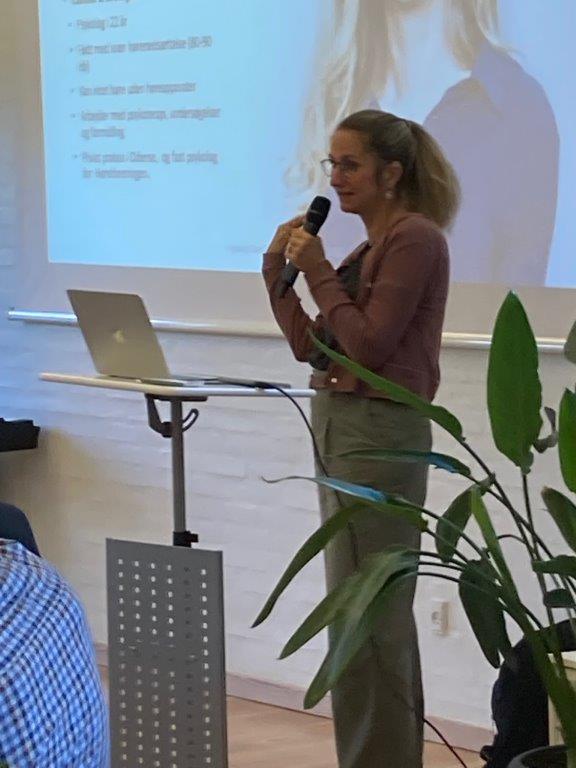 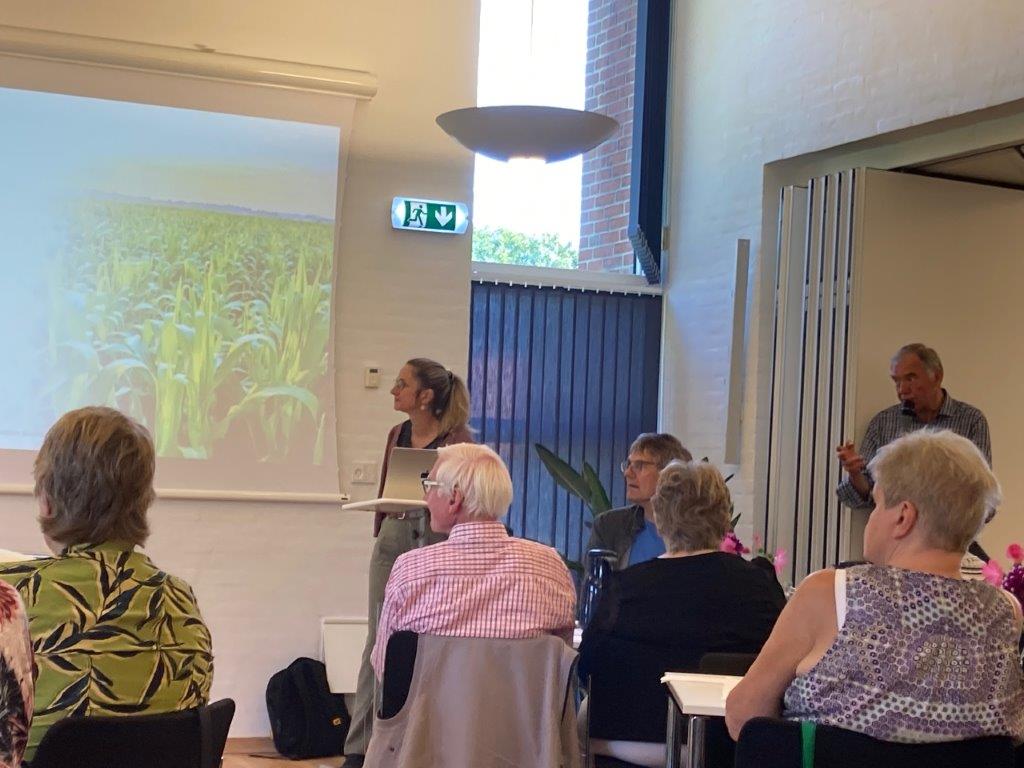 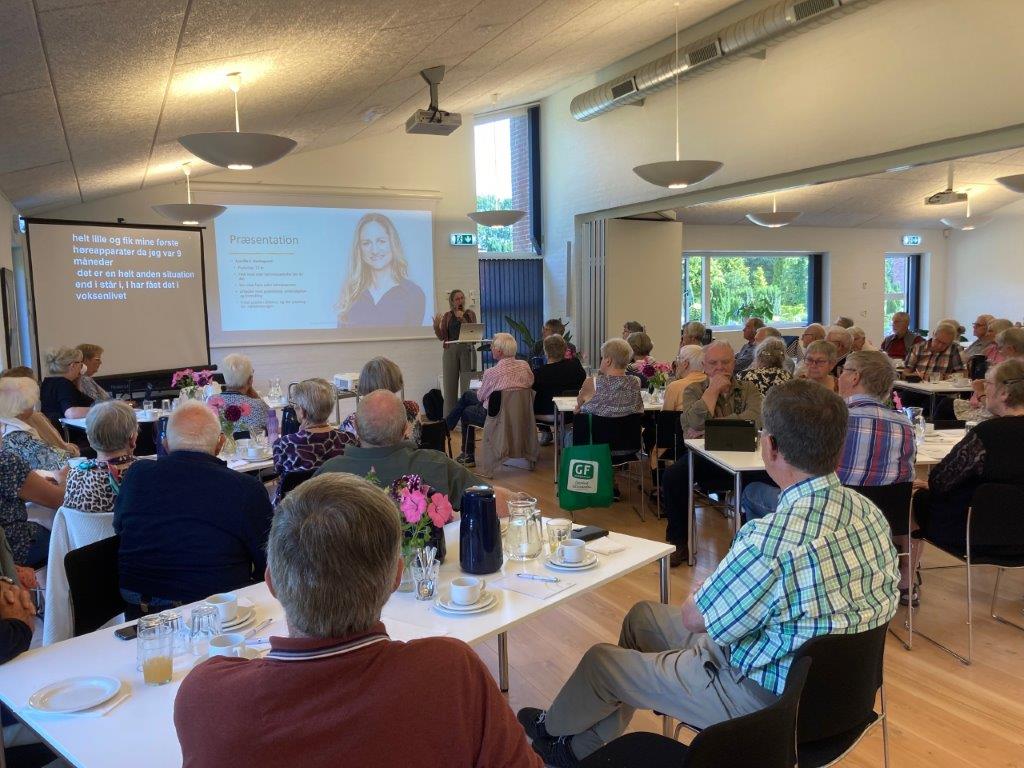 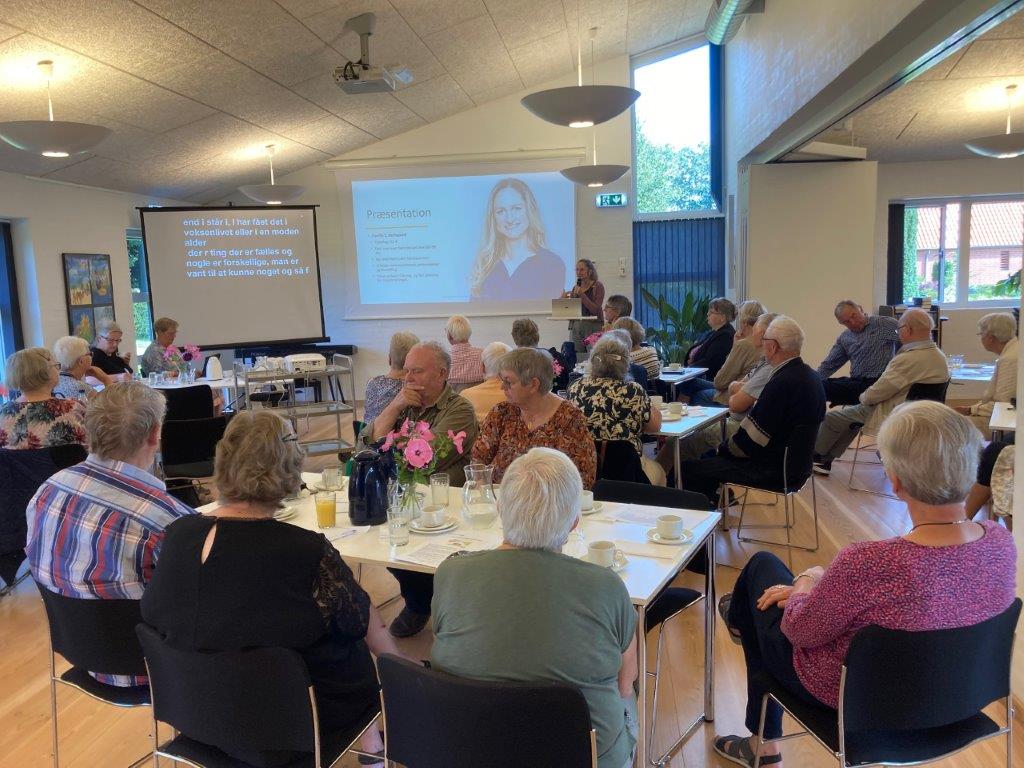 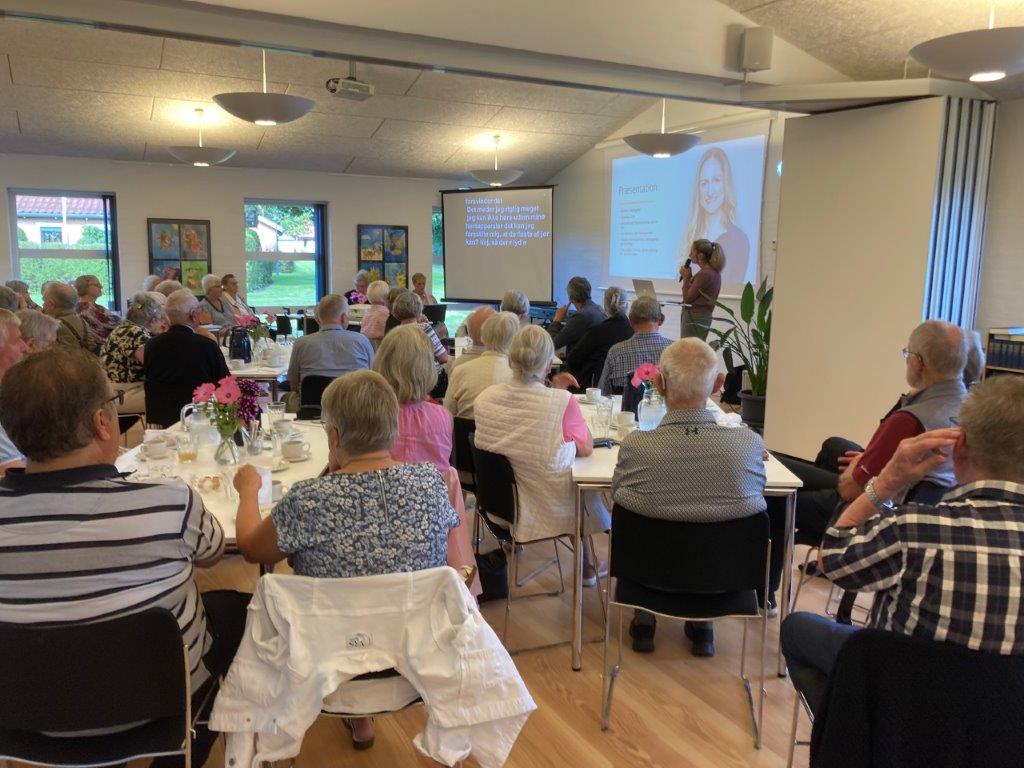 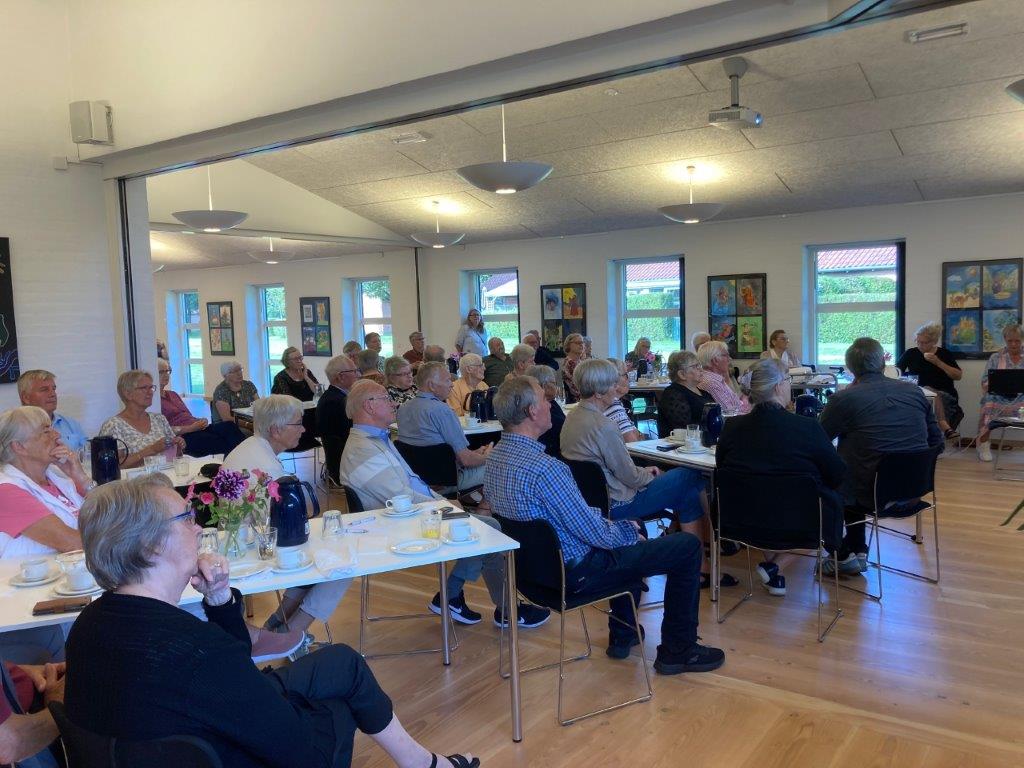 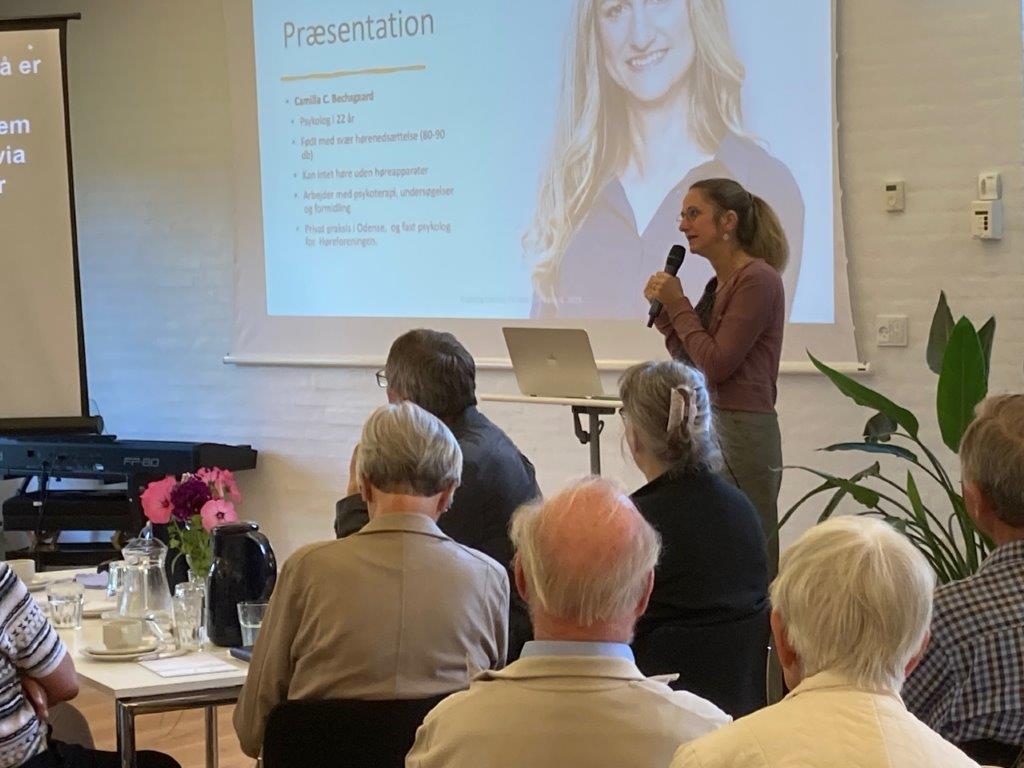 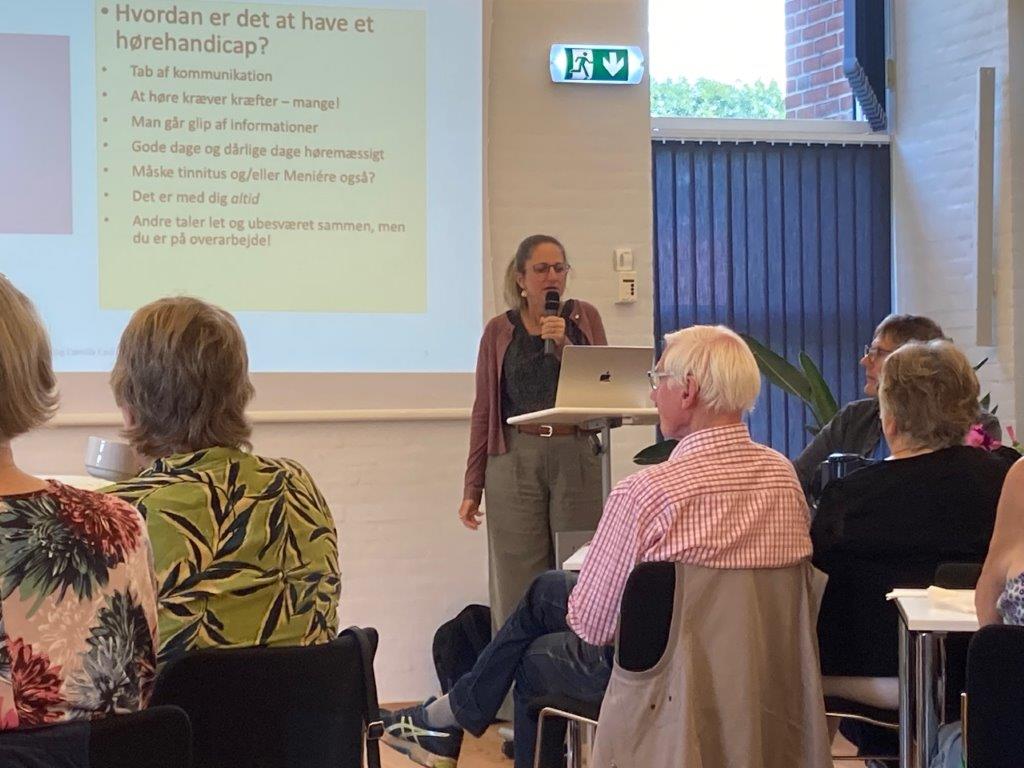 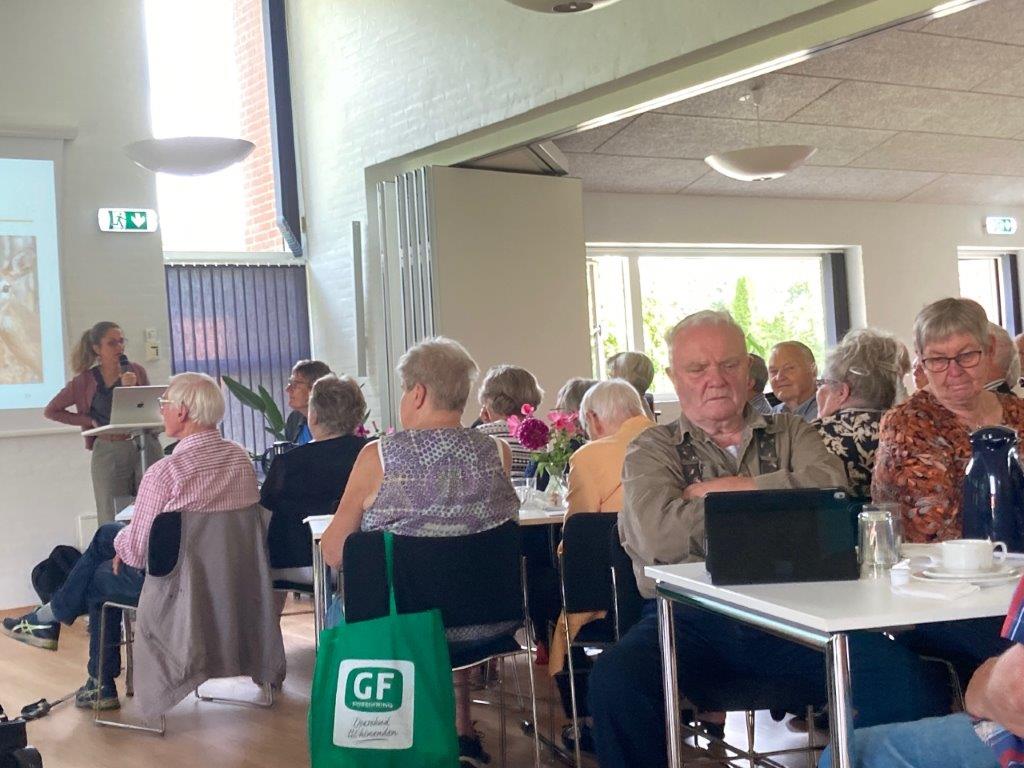 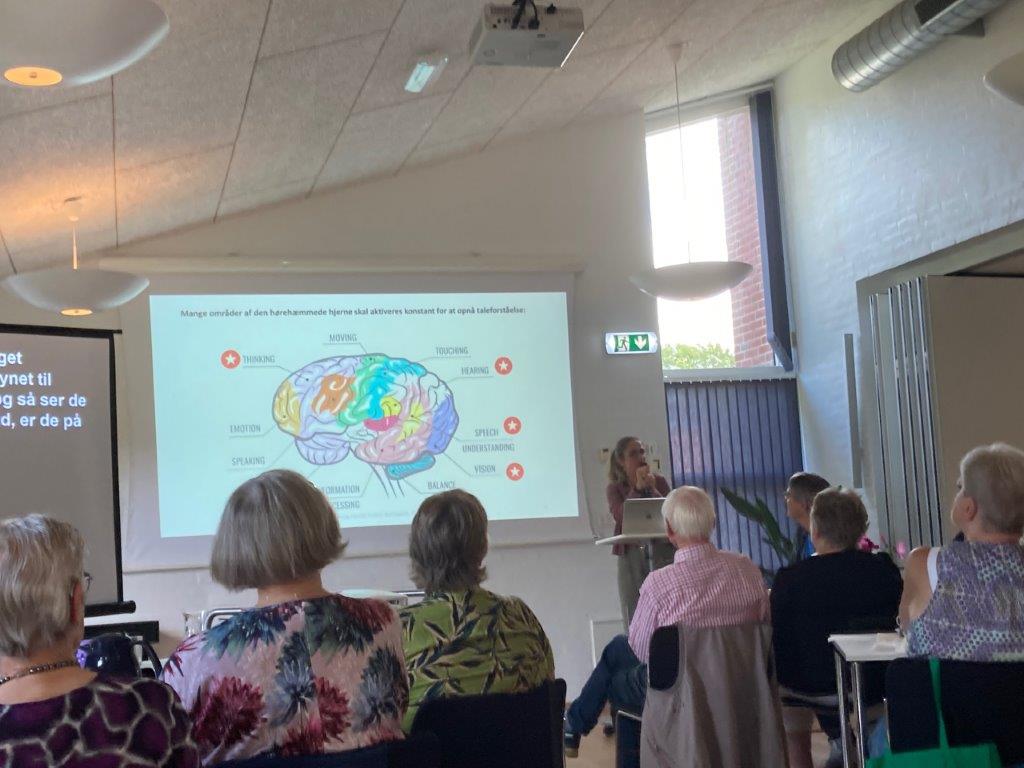 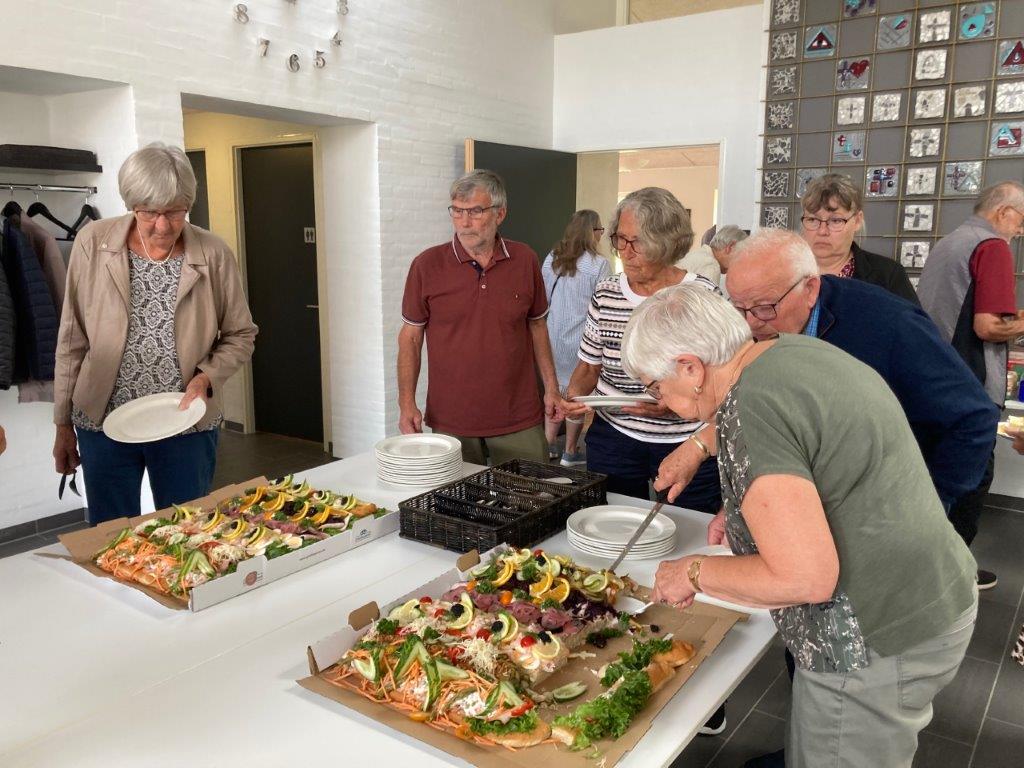 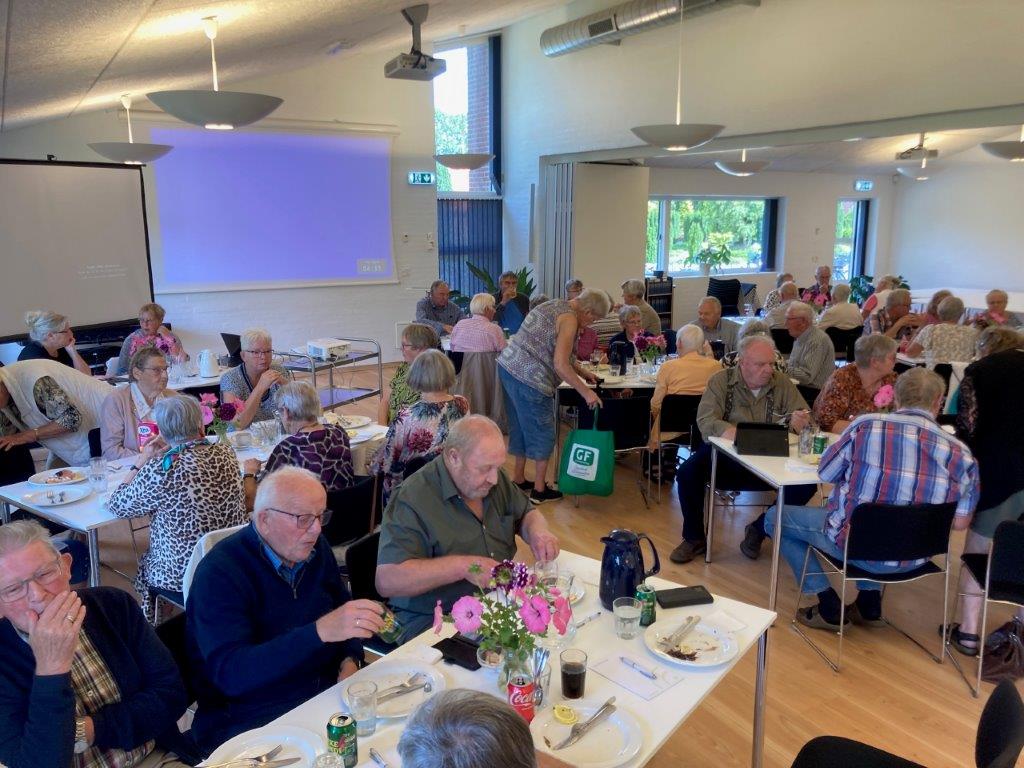 